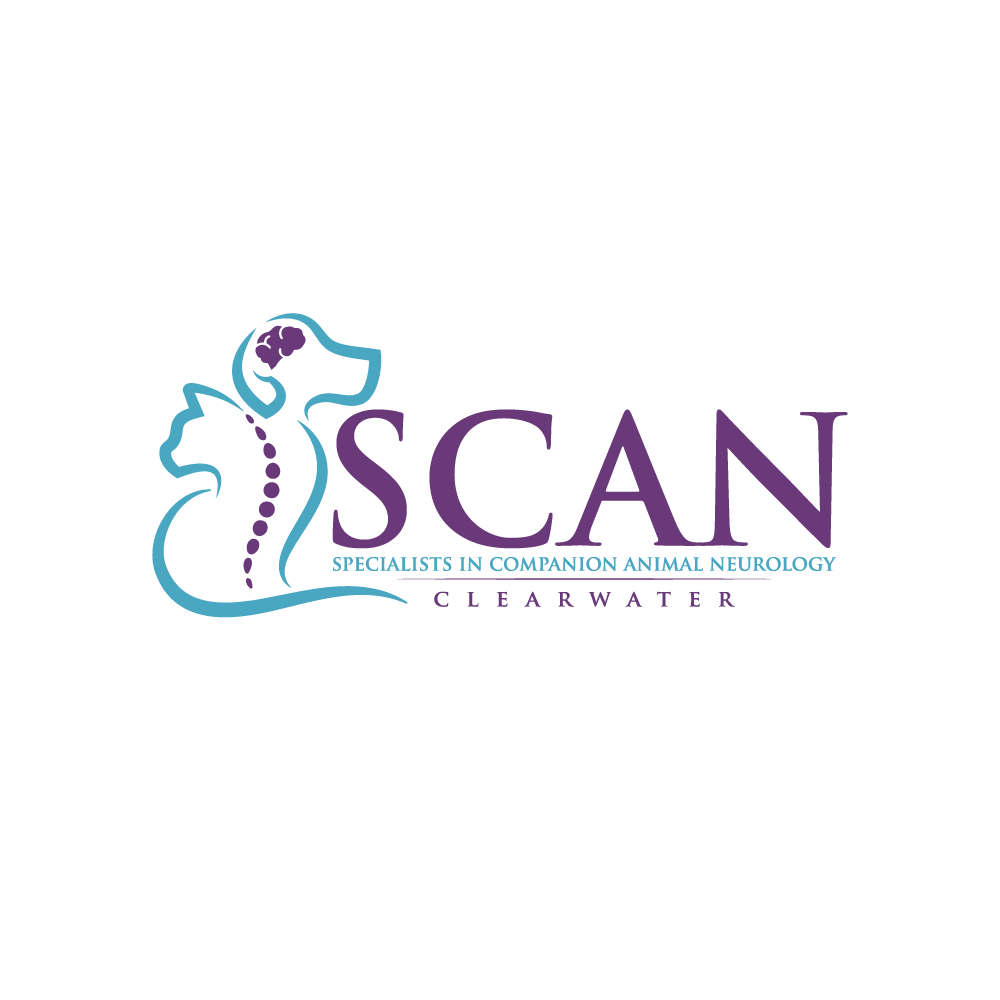 FOR IMMEDIATE RELEASEMEDIA CONTACT: Tara Michelle HusteddeMobile: 813-785-5320thustedde@scanfl.comwww.scanfl.comSpecialists in Companion Animal Neurology (SCAN) Expanding Footprint with Third Florida Location in Tampa BayLeading Provider of Veterinary Neurology and Neurosurgery on Florida’s Gulf Coast Set to Open in Clearwater on June 25Clearwater, Fla. – May 24, 2017 – Specialists in Companion Animal Neurology (SCAN), the Gulf Coast’s leading provider of neurology and neurosurgery for dogs and cats suffering from disorders of the brain, spinal cord and neuromuscular system, announced today that it is on track to open its third practice location in Clearwater, Fla. in June 2018.With practices currently located in Naples and Sarasota, Fla., SCAN’s expansion along Florida’s Gulf Coast is a direct result of increased demand for high quality veterinary neurology and neurosurgery in the Sunshine State. With only an estimated two hundred and seventy ACVIM board-certified neurologists in the world, the board-certified neurologists/neurosurgeons at SCAN are an invaluable resource to primary care veterinarians (and their patients) who need access to specialized diagnostics and expert treatment for the wide range of neurologic disorders they may see on any given day. SCAN founders and owners, Eric and Dr. Michelle Carnes, purchased the 7500-square-foot building in 2016, which previously served as the home of the Pinellas County Chapter of the American Red Cross.  Since that time, the building has undergone an extraordinary interior renovation which was completed by Heatherwood Construction, totaling more than half a million dollars.  The new practice is conveniently located just off US Hwy 19 at 2481 Sunset Pointe Road, a location with easy access from all five Tampa Bay counties. (more)Specialists in Companion Animal Neurology						Page 2 of 2“Through delivering boutique-style, personalized care to our animal patients with nervous system disorders, we’ve enjoyed steady growth over the past few years,” says Eric Carnes, SCAN’s chief financial officer and owner. “The Tampa Bay area is truly underserved with regard to veterinary neurology to the extent that many local practitioners have encouraged us to enter the market. To that end, we’re confident that our expansion is a truly necessary evolution,” he said.The newly remodeled, state-of-the-art practice, will house the best diagnostic and treatment capabilities available, including its own on-site, high-field MRI. Purchased from a human facility, and re-purposed for veterinary use, the GE high-field 1.5 Tesla MRI is located within the practice’s specially-designed, copper room. This is where SCAN’s team of board-certified neurologists will quickly and accurately identify a host of disorders such as herniated discs, spinal cord injuries, head trauma and brain tumors.   SCAN will have the only on-site MRI for companion animals in all of Tampa Bay which is important to ensure that patients receive necessary diagnostics and treatment in a timely manner.In addition, the practice boasts two surgical suites, five exam rooms, an electrodiagnostic room, a digital x-ray suite, a complete hematology laboratory, an intensive care unit, a large treatment area, an employee break room, an expansive reception area and business offices for administrative staff. SCAN sees patients by referral only from primary care veterinarians; its neurologists are on call for emergency referrals 24/7/365. Board-certified neurologist Dr. Michelle Carnes, SCAN’s co-founder and medical director, and board-certified neurologist Dr. Jim Cook will be the primary neurology/neurosurgery providers at SCAN-Clearwater. Hiring is in full swing for all supporting positions. For more information visit our website at www.scanfl.com. To schedule press interviews or a tour of the new location, please contact marketing director, Tara Hustedde at 813-785-5320 or email thustedde@scanfl.com.ABOUT SPECIALISTS IN COMPANION ANIMAL NEUROLOGYSpecialists in Companion Animal Neurology (SCAN) provides expert, compassionate, life-saving care to companion animals (dogs and cats) suffering from disorders of the brain, spinal cord and neuromuscular system. The company’s team of board-certified neurologists/neurosurgeons, and highly-skilled support staff work closely with primary care veterinarians to provide unparalleled treatment for disorders such as seizures, herniated discs, spinal cord injuries, head trauma and brain tumors.  With locations in Naples, Sarasota and Clearwater, Fla., SCAN provides the best diagnostic and treatment capabilities available to pets along the Gulf Coast of Florida.  For more information please visit our website at www.scanfl.com.# # #